Приложение 3.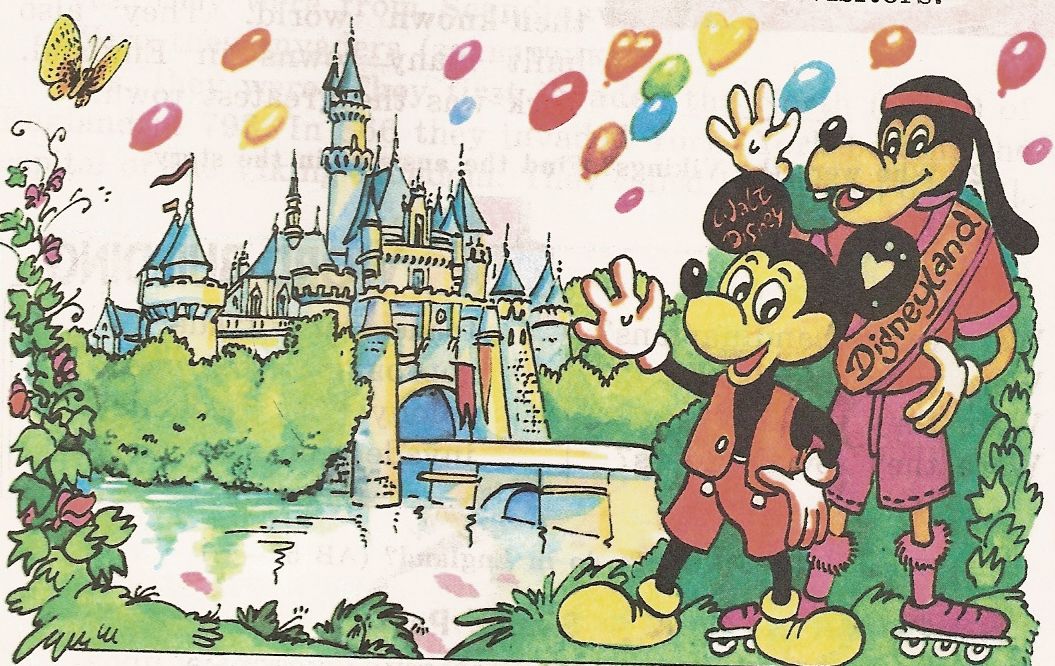 